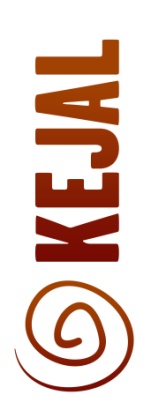 FICHE  souhait d'inscriptionFormation  la SCIC une entreprise associative 2018-2019Souhait d'inscription aux ateliers suivants: (sous réserve de places disponibles)*Le tarif pour les particuliers  est de 300.00€ sous réserve d'un groupe constitué de 8 personnes* le tarif ici ne comprend pas l'hébergement et les repas: un devis peut-être établi par la scic champ commun à votre demandedémarche à suivre :1. retourner la fiche de souhait d'inscription mail à l’adresse suivante : info@kejal.fr2. à réception de la fiche, une offre de formation et un devis vous seront envoyés à nous retourner signés avec le règlement intérieur3. vous recevrez la confirmation de votre inscription et les documents à compléter pour finaliser la demande d'entrée en formation en fonction de votre situation.STRUCTURE:STRUCTURE:STRUCTURE:STRUCTURE:SIRETREPRESENTANT-E LEGAL-EADRESSETELParticipant-e:Participant-e:Participant-e:Participant-e:NomPrénomSITUATION PROFESSIONNELLE ACTUELLEADRESSETELDemande de financement pour suivre cette formation :Dispositif:OPCA:Demande de financement pour suivre cette formation :Dispositif:OPCA:Demande de financement pour suivre cette formation :Dispositif:OPCA:Demande de financement pour suivre cette formation :Dispositif:OPCA:moduleduréedates prévisionnellesTarifs*lieuCocher la ou les cases souhaitées114 h19-20 novembre 2018420.00€AUGAN214h12-13 décembre 2018420.00€AUGAN314h21-22 janvier 2019420.00€AUGAN